Kính gửi/ To: Ngân hàng TNHH Indovina – CN/PGD/ Indovina Bank Br./T.O: ..........................(IVB)Đề nghị Ngân hàng TNHH Indovina thực hiện mở tài khoản tiền gửi với nội dung như sau/ I/We would like IVB to open deposit account(s) with information as follows: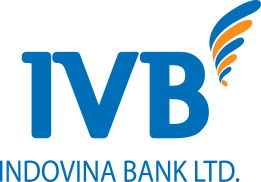 GIẤY ĐỀ NGHỊ MỞ TÀI KHOẢN TIỀN GỬI CÓ KỲ HẠNAPPLICATION FOR TIME DEPOSIT OPENINGSố/ No.: ………............……………………NGƯỜI ĐỀ NGHỊ/ PROPOSERTên/ Name:	Tình trạng cư trú/ Resident status: 	⬜ Cư trú / Resident 	⬜ Không cư trú / Non-residentCMND/ Căn cước công dân/ Hộ chiếu/ Giấy CN ĐKKD/ Giấy CNĐT/ Quyết định thành lập/ Giấy phép hoạt động/ ID card/ Resident card/ Passport/ Certificate of business registration/ Investment certificate/ Establishment decision/ Operating license No: 	 cấp bởi/ issued by	cấp lần đầu ngày/ first issue date	, thay đổi lần thứ/ amendment time …….. ngày/ dated…………	Mã số thuế/ Tax code:	Địa chỉ/ Address:	Điện thoại/ Phone:	Fax:	Đại diện hợp pháp bởi/ Legally represented by:	Chức vụ/ Title:	CMND/ Căn cước công dân/ Hộ chiếu số/ ID card/ Resident card/ Passport No.:	  Ngày cấp/ Issuing date:	Nơi cấp/ Issuing place:	Theo Giấy ủy quyền số/ Authorization letter No.	Ngày/ Date:	……………….. (nếu có/if any)ĐIỀU 1: NỘI DUNG GỬI TIỀN / ARTICLE 1: DEPOSIT CONTENTĐIỀU 1: NỘI DUNG GỬI TIỀN / ARTICLE 1: DEPOSIT CONTENTĐIỀU 1: NỘI DUNG GỬI TIỀN / ARTICLE 1: DEPOSIT CONTENTĐIỀU 1: NỘI DUNG GỬI TIỀN / ARTICLE 1: DEPOSIT CONTENTĐIỀU 1: NỘI DUNG GỬI TIỀN / ARTICLE 1: DEPOSIT CONTENTĐIỀU 1: NỘI DUNG GỬI TIỀN / ARTICLE 1: DEPOSIT CONTENTĐIỀU 1: NỘI DUNG GỬI TIỀN / ARTICLE 1: DEPOSIT CONTENTĐIỀU 1: NỘI DUNG GỬI TIỀN / ARTICLE 1: DEPOSIT CONTENTĐIỀU 1: NỘI DUNG GỬI TIỀN / ARTICLE 1: DEPOSIT CONTENTTên sản phẩm/ Product:Tên sản phẩm/ Product:Tiền gửi có kỳ hạn thông thường/ Normal time depositTiền gửi tích lũy linh hoạt/ Flexible accrual deposit (chỉ áp dụng đối với Cá nhân / only applied for Individuals)Tiền gửi kỳ hạn linh hoạt/ Flexible time depositKhác/ Other: …………………………………………………Tiền gửi có kỳ hạn thông thường/ Normal time depositTiền gửi tích lũy linh hoạt/ Flexible accrual deposit (chỉ áp dụng đối với Cá nhân / only applied for Individuals)Tiền gửi kỳ hạn linh hoạt/ Flexible time depositKhác/ Other: …………………………………………………Tiền gửi có kỳ hạn thông thường/ Normal time depositTiền gửi tích lũy linh hoạt/ Flexible accrual deposit (chỉ áp dụng đối với Cá nhân / only applied for Individuals)Tiền gửi kỳ hạn linh hoạt/ Flexible time depositKhác/ Other: …………………………………………………Tiền gửi có kỳ hạn thông thường/ Normal time depositTiền gửi tích lũy linh hoạt/ Flexible accrual deposit (chỉ áp dụng đối với Cá nhân / only applied for Individuals)Tiền gửi kỳ hạn linh hoạt/ Flexible time depositKhác/ Other: …………………………………………………Tiền gửi có kỳ hạn thông thường/ Normal time depositTiền gửi tích lũy linh hoạt/ Flexible accrual deposit (chỉ áp dụng đối với Cá nhân / only applied for Individuals)Tiền gửi kỳ hạn linh hoạt/ Flexible time depositKhác/ Other: …………………………………………………Tiền gửi có kỳ hạn thông thường/ Normal time depositTiền gửi tích lũy linh hoạt/ Flexible accrual deposit (chỉ áp dụng đối với Cá nhân / only applied for Individuals)Tiền gửi kỳ hạn linh hoạt/ Flexible time depositKhác/ Other: …………………………………………………Tiền gửi có kỳ hạn thông thường/ Normal time depositTiền gửi tích lũy linh hoạt/ Flexible accrual deposit (chỉ áp dụng đối với Cá nhân / only applied for Individuals)Tiền gửi kỳ hạn linh hoạt/ Flexible time depositKhác/ Other: …………………………………………………Loại tiền/ Currency:Loại tiền/ Currency:Việt Nam Đồng/ VNDViệt Nam Đồng/ VNDĐô la Mỹ/ USDĐô la Mỹ/ USDĐô la Mỹ/ USDKhác/ Other: .............Khác/ Other: .............Số tiền/ Amount:	Bằng chữ/ In words: 	Kỳ hạn gửi/ Term:	………… Ngày gửi tiền/ Value date: …./…./…… Ngày đến hạn/ Maturity date:…./…./…..…Phương thức trả lãi/ Method of interest payment:⬜ Lãi cuối kỳ/ at maturity      ⬜ Lãi hàng tháng/ monthly       ⬜ Lãi hàng quý/ quarterly          ⬜ Lãi trả trước/ prepaid Ghi chú/ Note: Tiền gửi kỳ hạn linh hoạt: chỉ áp dụng phương thức lĩnh lãi cuối kỳ/ Flexible time deposit: only applied the interest payment paid at maturity.Số tiền/ Amount:	Bằng chữ/ In words: 	Kỳ hạn gửi/ Term:	………… Ngày gửi tiền/ Value date: …./…./…… Ngày đến hạn/ Maturity date:…./…./…..…Phương thức trả lãi/ Method of interest payment:⬜ Lãi cuối kỳ/ at maturity      ⬜ Lãi hàng tháng/ monthly       ⬜ Lãi hàng quý/ quarterly          ⬜ Lãi trả trước/ prepaid Ghi chú/ Note: Tiền gửi kỳ hạn linh hoạt: chỉ áp dụng phương thức lĩnh lãi cuối kỳ/ Flexible time deposit: only applied the interest payment paid at maturity.Số tiền/ Amount:	Bằng chữ/ In words: 	Kỳ hạn gửi/ Term:	………… Ngày gửi tiền/ Value date: …./…./…… Ngày đến hạn/ Maturity date:…./…./…..…Phương thức trả lãi/ Method of interest payment:⬜ Lãi cuối kỳ/ at maturity      ⬜ Lãi hàng tháng/ monthly       ⬜ Lãi hàng quý/ quarterly          ⬜ Lãi trả trước/ prepaid Ghi chú/ Note: Tiền gửi kỳ hạn linh hoạt: chỉ áp dụng phương thức lĩnh lãi cuối kỳ/ Flexible time deposit: only applied the interest payment paid at maturity.Số tiền/ Amount:	Bằng chữ/ In words: 	Kỳ hạn gửi/ Term:	………… Ngày gửi tiền/ Value date: …./…./…… Ngày đến hạn/ Maturity date:…./…./…..…Phương thức trả lãi/ Method of interest payment:⬜ Lãi cuối kỳ/ at maturity      ⬜ Lãi hàng tháng/ monthly       ⬜ Lãi hàng quý/ quarterly          ⬜ Lãi trả trước/ prepaid Ghi chú/ Note: Tiền gửi kỳ hạn linh hoạt: chỉ áp dụng phương thức lĩnh lãi cuối kỳ/ Flexible time deposit: only applied the interest payment paid at maturity.Số tiền/ Amount:	Bằng chữ/ In words: 	Kỳ hạn gửi/ Term:	………… Ngày gửi tiền/ Value date: …./…./…… Ngày đến hạn/ Maturity date:…./…./…..…Phương thức trả lãi/ Method of interest payment:⬜ Lãi cuối kỳ/ at maturity      ⬜ Lãi hàng tháng/ monthly       ⬜ Lãi hàng quý/ quarterly          ⬜ Lãi trả trước/ prepaid Ghi chú/ Note: Tiền gửi kỳ hạn linh hoạt: chỉ áp dụng phương thức lĩnh lãi cuối kỳ/ Flexible time deposit: only applied the interest payment paid at maturity.Số tiền/ Amount:	Bằng chữ/ In words: 	Kỳ hạn gửi/ Term:	………… Ngày gửi tiền/ Value date: …./…./…… Ngày đến hạn/ Maturity date:…./…./…..…Phương thức trả lãi/ Method of interest payment:⬜ Lãi cuối kỳ/ at maturity      ⬜ Lãi hàng tháng/ monthly       ⬜ Lãi hàng quý/ quarterly          ⬜ Lãi trả trước/ prepaid Ghi chú/ Note: Tiền gửi kỳ hạn linh hoạt: chỉ áp dụng phương thức lĩnh lãi cuối kỳ/ Flexible time deposit: only applied the interest payment paid at maturity.Số tiền/ Amount:	Bằng chữ/ In words: 	Kỳ hạn gửi/ Term:	………… Ngày gửi tiền/ Value date: …./…./…… Ngày đến hạn/ Maturity date:…./…./…..…Phương thức trả lãi/ Method of interest payment:⬜ Lãi cuối kỳ/ at maturity      ⬜ Lãi hàng tháng/ monthly       ⬜ Lãi hàng quý/ quarterly          ⬜ Lãi trả trước/ prepaid Ghi chú/ Note: Tiền gửi kỳ hạn linh hoạt: chỉ áp dụng phương thức lĩnh lãi cuối kỳ/ Flexible time deposit: only applied the interest payment paid at maturity.Số tiền/ Amount:	Bằng chữ/ In words: 	Kỳ hạn gửi/ Term:	………… Ngày gửi tiền/ Value date: …./…./…… Ngày đến hạn/ Maturity date:…./…./…..…Phương thức trả lãi/ Method of interest payment:⬜ Lãi cuối kỳ/ at maturity      ⬜ Lãi hàng tháng/ monthly       ⬜ Lãi hàng quý/ quarterly          ⬜ Lãi trả trước/ prepaid Ghi chú/ Note: Tiền gửi kỳ hạn linh hoạt: chỉ áp dụng phương thức lĩnh lãi cuối kỳ/ Flexible time deposit: only applied the interest payment paid at maturity.Số tiền/ Amount:	Bằng chữ/ In words: 	Kỳ hạn gửi/ Term:	………… Ngày gửi tiền/ Value date: …./…./…… Ngày đến hạn/ Maturity date:…./…./…..…Phương thức trả lãi/ Method of interest payment:⬜ Lãi cuối kỳ/ at maturity      ⬜ Lãi hàng tháng/ monthly       ⬜ Lãi hàng quý/ quarterly          ⬜ Lãi trả trước/ prepaid Ghi chú/ Note: Tiền gửi kỳ hạn linh hoạt: chỉ áp dụng phương thức lĩnh lãi cuối kỳ/ Flexible time deposit: only applied the interest payment paid at maturity.ĐIỀU 2: PHƯƠNG THỨC GỬI TIỀN / ARTICLE 2: DEPOSIT METHODĐIỀU 2: PHƯƠNG THỨC GỬI TIỀN / ARTICLE 2: DEPOSIT METHODĐIỀU 2: PHƯƠNG THỨC GỬI TIỀN / ARTICLE 2: DEPOSIT METHODĐIỀU 2: PHƯƠNG THỨC GỬI TIỀN / ARTICLE 2: DEPOSIT METHODĐIỀU 2: PHƯƠNG THỨC GỬI TIỀN / ARTICLE 2: DEPOSIT METHODĐIỀU 2: PHƯƠNG THỨC GỬI TIỀN / ARTICLE 2: DEPOSIT METHODĐIỀU 2: PHƯƠNG THỨC GỬI TIỀN / ARTICLE 2: DEPOSIT METHODĐIỀU 2: PHƯƠNG THỨC GỬI TIỀN / ARTICLE 2: DEPOSIT METHODĐIỀU 2: PHƯƠNG THỨC GỬI TIỀN / ARTICLE 2: DEPOSIT METHODChuyển khoản từ tài khoản thanh toán của chính Tôi/Chúng tôi được chỉ định sau đây/ By transfer from my/our current account with information:Chủ tài khoản/ Account holder: 	Số tài khoản/ Account No.:	Mở tại/ Opened at: 	Chuyển khoản từ tài khoản thanh toán của chính Tôi/Chúng tôi được chỉ định sau đây/ By transfer from my/our current account with information:Chủ tài khoản/ Account holder: 	Số tài khoản/ Account No.:	Mở tại/ Opened at: 	Chuyển khoản từ tài khoản thanh toán của chính Tôi/Chúng tôi được chỉ định sau đây/ By transfer from my/our current account with information:Chủ tài khoản/ Account holder: 	Số tài khoản/ Account No.:	Mở tại/ Opened at: 	Chuyển khoản từ tài khoản thanh toán của chính Tôi/Chúng tôi được chỉ định sau đây/ By transfer from my/our current account with information:Chủ tài khoản/ Account holder: 	Số tài khoản/ Account No.:	Mở tại/ Opened at: 	Chuyển khoản từ tài khoản thanh toán của chính Tôi/Chúng tôi được chỉ định sau đây/ By transfer from my/our current account with information:Chủ tài khoản/ Account holder: 	Số tài khoản/ Account No.:	Mở tại/ Opened at: 	Chuyển khoản từ tài khoản thanh toán của chính Tôi/Chúng tôi được chỉ định sau đây/ By transfer from my/our current account with information:Chủ tài khoản/ Account holder: 	Số tài khoản/ Account No.:	Mở tại/ Opened at: 	Chuyển khoản từ tài khoản thanh toán của chính Tôi/Chúng tôi được chỉ định sau đây/ By transfer from my/our current account with information:Chủ tài khoản/ Account holder: 	Số tài khoản/ Account No.:	Mở tại/ Opened at: 	Chuyển khoản từ tài khoản thanh toán của chính Tôi/Chúng tôi được chỉ định sau đây/ By transfer from my/our current account with information:Chủ tài khoản/ Account holder: 	Số tài khoản/ Account No.:	Mở tại/ Opened at: 	Chuyển khoản từ tài khoản thanh toán của chính Tôi/Chúng tôi được chỉ định sau đây/ By transfer from my/our current account with information:Chủ tài khoản/ Account holder: 	Số tài khoản/ Account No.:	Mở tại/ Opened at: 	ĐIỀU 3: PHƯƠNG THỨC THANH TOÁN GỐC VÀ LÃI / ARTICLE 3: PAYMENT METHODĐIỀU 3: PHƯƠNG THỨC THANH TOÁN GỐC VÀ LÃI / ARTICLE 3: PAYMENT METHODĐIỀU 3: PHƯƠNG THỨC THANH TOÁN GỐC VÀ LÃI / ARTICLE 3: PAYMENT METHODĐIỀU 3: PHƯƠNG THỨC THANH TOÁN GỐC VÀ LÃI / ARTICLE 3: PAYMENT METHODĐIỀU 3: PHƯƠNG THỨC THANH TOÁN GỐC VÀ LÃI / ARTICLE 3: PAYMENT METHODĐIỀU 3: PHƯƠNG THỨC THANH TOÁN GỐC VÀ LÃI / ARTICLE 3: PAYMENT METHODĐIỀU 3: PHƯƠNG THỨC THANH TOÁN GỐC VÀ LÃI / ARTICLE 3: PAYMENT METHODĐIỀU 3: PHƯƠNG THỨC THANH TOÁN GỐC VÀ LÃI / ARTICLE 3: PAYMENT METHODĐIỀU 3: PHƯƠNG THỨC THANH TOÁN GỐC VÀ LÃI / ARTICLE 3: PAYMENT METHODChuyển khoản vào tài khoản với thông tin tại Điều 2/ Transfer into current account with information at Article 2Chuyển vào tài khoản thanh toán của Tôi/Chúng tôi với thông tin như sau/ Transfer to my/our current account with information:Chủ tài khoản/ Account holder: 	Số tài khoản/ Account No.:	Mở tại/ Opened at: 	Chuyển khoản vào tài khoản với thông tin tại Điều 2/ Transfer into current account with information at Article 2Chuyển vào tài khoản thanh toán của Tôi/Chúng tôi với thông tin như sau/ Transfer to my/our current account with information:Chủ tài khoản/ Account holder: 	Số tài khoản/ Account No.:	Mở tại/ Opened at: 	Chuyển khoản vào tài khoản với thông tin tại Điều 2/ Transfer into current account with information at Article 2Chuyển vào tài khoản thanh toán của Tôi/Chúng tôi với thông tin như sau/ Transfer to my/our current account with information:Chủ tài khoản/ Account holder: 	Số tài khoản/ Account No.:	Mở tại/ Opened at: 	Chuyển khoản vào tài khoản với thông tin tại Điều 2/ Transfer into current account with information at Article 2Chuyển vào tài khoản thanh toán của Tôi/Chúng tôi với thông tin như sau/ Transfer to my/our current account with information:Chủ tài khoản/ Account holder: 	Số tài khoản/ Account No.:	Mở tại/ Opened at: 	Chuyển khoản vào tài khoản với thông tin tại Điều 2/ Transfer into current account with information at Article 2Chuyển vào tài khoản thanh toán của Tôi/Chúng tôi với thông tin như sau/ Transfer to my/our current account with information:Chủ tài khoản/ Account holder: 	Số tài khoản/ Account No.:	Mở tại/ Opened at: 	Chuyển khoản vào tài khoản với thông tin tại Điều 2/ Transfer into current account with information at Article 2Chuyển vào tài khoản thanh toán của Tôi/Chúng tôi với thông tin như sau/ Transfer to my/our current account with information:Chủ tài khoản/ Account holder: 	Số tài khoản/ Account No.:	Mở tại/ Opened at: 	Chuyển khoản vào tài khoản với thông tin tại Điều 2/ Transfer into current account with information at Article 2Chuyển vào tài khoản thanh toán của Tôi/Chúng tôi với thông tin như sau/ Transfer to my/our current account with information:Chủ tài khoản/ Account holder: 	Số tài khoản/ Account No.:	Mở tại/ Opened at: 	Chuyển khoản vào tài khoản với thông tin tại Điều 2/ Transfer into current account with information at Article 2Chuyển vào tài khoản thanh toán của Tôi/Chúng tôi với thông tin như sau/ Transfer to my/our current account with information:Chủ tài khoản/ Account holder: 	Số tài khoản/ Account No.:	Mở tại/ Opened at: 	Chuyển khoản vào tài khoản với thông tin tại Điều 2/ Transfer into current account with information at Article 2Chuyển vào tài khoản thanh toán của Tôi/Chúng tôi với thông tin như sau/ Transfer to my/our current account with information:Chủ tài khoản/ Account holder: 	Số tài khoản/ Account No.:	Mở tại/ Opened at: 	ĐIỀU 4: CHỈ ĐỊNH TÁI TỤC / ARTICLE 4: ROLL-OVERĐIỀU 4: CHỈ ĐỊNH TÁI TỤC / ARTICLE 4: ROLL-OVERĐIỀU 4: CHỈ ĐỊNH TÁI TỤC / ARTICLE 4: ROLL-OVERĐIỀU 4: CHỈ ĐỊNH TÁI TỤC / ARTICLE 4: ROLL-OVERĐIỀU 4: CHỈ ĐỊNH TÁI TỤC / ARTICLE 4: ROLL-OVERĐIỀU 4: CHỈ ĐỊNH TÁI TỤC / ARTICLE 4: ROLL-OVERĐIỀU 4: CHỈ ĐỊNH TÁI TỤC / ARTICLE 4: ROLL-OVERĐIỀU 4: CHỈ ĐỊNH TÁI TỤC / ARTICLE 4: ROLL-OVERĐIỀU 4: CHỈ ĐỊNH TÁI TỤC / ARTICLE 4: ROLL-OVER      ⬜ Không tái tục                    ⬜ Tái tục gốc                                      ⬜ Tái tục gốc và lãi           No roll-over                           Roll-over for Principal only                Roll-over for Principal and Interest           ⬜ Không tái tục                    ⬜ Tái tục gốc                                      ⬜ Tái tục gốc và lãi           No roll-over                           Roll-over for Principal only                Roll-over for Principal and Interest           ⬜ Không tái tục                    ⬜ Tái tục gốc                                      ⬜ Tái tục gốc và lãi           No roll-over                           Roll-over for Principal only                Roll-over for Principal and Interest           ⬜ Không tái tục                    ⬜ Tái tục gốc                                      ⬜ Tái tục gốc và lãi           No roll-over                           Roll-over for Principal only                Roll-over for Principal and Interest           ⬜ Không tái tục                    ⬜ Tái tục gốc                                      ⬜ Tái tục gốc và lãi           No roll-over                           Roll-over for Principal only                Roll-over for Principal and Interest           ⬜ Không tái tục                    ⬜ Tái tục gốc                                      ⬜ Tái tục gốc và lãi           No roll-over                           Roll-over for Principal only                Roll-over for Principal and Interest           ⬜ Không tái tục                    ⬜ Tái tục gốc                                      ⬜ Tái tục gốc và lãi           No roll-over                           Roll-over for Principal only                Roll-over for Principal and Interest           ⬜ Không tái tục                    ⬜ Tái tục gốc                                      ⬜ Tái tục gốc và lãi           No roll-over                           Roll-over for Principal only                Roll-over for Principal and Interest           ⬜ Không tái tục                    ⬜ Tái tục gốc                                      ⬜ Tái tục gốc và lãi           No roll-over                           Roll-over for Principal only                Roll-over for Principal and Interest     ĐIỀU 5: PHÍ ÁP DỤNG/ ARTICLE 5: SERVICES FEEĐIỀU 5: PHÍ ÁP DỤNG/ ARTICLE 5: SERVICES FEEĐIỀU 5: PHÍ ÁP DỤNG/ ARTICLE 5: SERVICES FEEĐIỀU 5: PHÍ ÁP DỤNG/ ARTICLE 5: SERVICES FEEĐIỀU 5: PHÍ ÁP DỤNG/ ARTICLE 5: SERVICES FEEĐIỀU 5: PHÍ ÁP DỤNG/ ARTICLE 5: SERVICES FEEĐIỀU 5: PHÍ ÁP DỤNG/ ARTICLE 5: SERVICES FEEĐIỀU 5: PHÍ ÁP DỤNG/ ARTICLE 5: SERVICES FEEĐIỀU 5: PHÍ ÁP DỤNG/ ARTICLE 5: SERVICES FEECác khoản phí phát sinh (nếu có) được áp dụng theo biểu phí hiện hành của IVB / Arising fees (if any) shall be complied with current fee schedule of IVB from time to time. Phương thức nộp phí / Method of fee collection:Ghi nợ từ tài khoản số/ Debit from my/our account No.……………………của Tôi/Chúng tôi mở tại IVB, CN/PGD/ opened at IVB, Branch/T.O	Khác/ Other: ……………………………………………………………………………………………………….Các khoản phí phát sinh (nếu có) được áp dụng theo biểu phí hiện hành của IVB / Arising fees (if any) shall be complied with current fee schedule of IVB from time to time. Phương thức nộp phí / Method of fee collection:Ghi nợ từ tài khoản số/ Debit from my/our account No.……………………của Tôi/Chúng tôi mở tại IVB, CN/PGD/ opened at IVB, Branch/T.O	Khác/ Other: ……………………………………………………………………………………………………….Các khoản phí phát sinh (nếu có) được áp dụng theo biểu phí hiện hành của IVB / Arising fees (if any) shall be complied with current fee schedule of IVB from time to time. Phương thức nộp phí / Method of fee collection:Ghi nợ từ tài khoản số/ Debit from my/our account No.……………………của Tôi/Chúng tôi mở tại IVB, CN/PGD/ opened at IVB, Branch/T.O	Khác/ Other: ……………………………………………………………………………………………………….Các khoản phí phát sinh (nếu có) được áp dụng theo biểu phí hiện hành của IVB / Arising fees (if any) shall be complied with current fee schedule of IVB from time to time. Phương thức nộp phí / Method of fee collection:Ghi nợ từ tài khoản số/ Debit from my/our account No.……………………của Tôi/Chúng tôi mở tại IVB, CN/PGD/ opened at IVB, Branch/T.O	Khác/ Other: ……………………………………………………………………………………………………….Các khoản phí phát sinh (nếu có) được áp dụng theo biểu phí hiện hành của IVB / Arising fees (if any) shall be complied with current fee schedule of IVB from time to time. Phương thức nộp phí / Method of fee collection:Ghi nợ từ tài khoản số/ Debit from my/our account No.……………………của Tôi/Chúng tôi mở tại IVB, CN/PGD/ opened at IVB, Branch/T.O	Khác/ Other: ……………………………………………………………………………………………………….Các khoản phí phát sinh (nếu có) được áp dụng theo biểu phí hiện hành của IVB / Arising fees (if any) shall be complied with current fee schedule of IVB from time to time. Phương thức nộp phí / Method of fee collection:Ghi nợ từ tài khoản số/ Debit from my/our account No.……………………của Tôi/Chúng tôi mở tại IVB, CN/PGD/ opened at IVB, Branch/T.O	Khác/ Other: ……………………………………………………………………………………………………….Các khoản phí phát sinh (nếu có) được áp dụng theo biểu phí hiện hành của IVB / Arising fees (if any) shall be complied with current fee schedule of IVB from time to time. Phương thức nộp phí / Method of fee collection:Ghi nợ từ tài khoản số/ Debit from my/our account No.……………………của Tôi/Chúng tôi mở tại IVB, CN/PGD/ opened at IVB, Branch/T.O	Khác/ Other: ……………………………………………………………………………………………………….Các khoản phí phát sinh (nếu có) được áp dụng theo biểu phí hiện hành của IVB / Arising fees (if any) shall be complied with current fee schedule of IVB from time to time. Phương thức nộp phí / Method of fee collection:Ghi nợ từ tài khoản số/ Debit from my/our account No.……………………của Tôi/Chúng tôi mở tại IVB, CN/PGD/ opened at IVB, Branch/T.O	Khác/ Other: ……………………………………………………………………………………………………….Các khoản phí phát sinh (nếu có) được áp dụng theo biểu phí hiện hành của IVB / Arising fees (if any) shall be complied with current fee schedule of IVB from time to time. Phương thức nộp phí / Method of fee collection:Ghi nợ từ tài khoản số/ Debit from my/our account No.……………………của Tôi/Chúng tôi mở tại IVB, CN/PGD/ opened at IVB, Branch/T.O	Khác/ Other: ……………………………………………………………………………………………………….KẾ TOÁN TRƯỞNG/ CHIEF ACCOUNTANT (Nếu có/ If any)(Ký & ghi rõ họ tên/ Signature, full name)KẾ TOÁN TRƯỞNG/ CHIEF ACCOUNTANT (Nếu có/ If any)(Ký & ghi rõ họ tên/ Signature, full name)KẾ TOÁN TRƯỞNG/ CHIEF ACCOUNTANT (Nếu có/ If any)(Ký & ghi rõ họ tên/ Signature, full name)KẾ TOÁN TRƯỞNG/ CHIEF ACCOUNTANT (Nếu có/ If any)(Ký & ghi rõ họ tên/ Signature, full name)Ngày/ Date …./…./…………NGƯỜI ĐỀ NGHỊ/ PROPOSER(Ký & ghi rõ họ tên, đóng dấu (nếu có)/ Signature, full name, stamp (if any))Ngày/ Date …./…./…………NGƯỜI ĐỀ NGHỊ/ PROPOSER(Ký & ghi rõ họ tên, đóng dấu (nếu có)/ Signature, full name, stamp (if any))Ngày/ Date …./…./…………NGƯỜI ĐỀ NGHỊ/ PROPOSER(Ký & ghi rõ họ tên, đóng dấu (nếu có)/ Signature, full name, stamp (if any))Ngày/ Date …./…./…………NGƯỜI ĐỀ NGHỊ/ PROPOSER(Ký & ghi rõ họ tên, đóng dấu (nếu có)/ Signature, full name, stamp (if any))PHẦN DÀNH CHO NGÂN HÀNG/ FOR THE BANK ONLYNhận Giấy đề nghị của Khách hàng/ Receive request from customer:	
vào ngày/ date ….../….../.........Xác nhận/ Confirmation:⬜ Đồng ý mở tài khoản tiền gửi có kỳ hạn theo yêu cầu Khách hàng/ Accept to open time deposit account(s) as requested.⬜ Không đồng ý mở tài khoản tiền gửi có kỳ hạn theo yêu cầu Khách hàng. Lý do/ Reject to open time deposit account(s) as requested. Reason: 	PHẦN DÀNH CHO NGÂN HÀNG/ FOR THE BANK ONLYNhận Giấy đề nghị của Khách hàng/ Receive request from customer:	
vào ngày/ date ….../….../.........Xác nhận/ Confirmation:⬜ Đồng ý mở tài khoản tiền gửi có kỳ hạn theo yêu cầu Khách hàng/ Accept to open time deposit account(s) as requested.⬜ Không đồng ý mở tài khoản tiền gửi có kỳ hạn theo yêu cầu Khách hàng. Lý do/ Reject to open time deposit account(s) as requested. Reason: 	PHẦN DÀNH CHO NGÂN HÀNG/ FOR THE BANK ONLYNhận Giấy đề nghị của Khách hàng/ Receive request from customer:	
vào ngày/ date ….../….../.........Xác nhận/ Confirmation:⬜ Đồng ý mở tài khoản tiền gửi có kỳ hạn theo yêu cầu Khách hàng/ Accept to open time deposit account(s) as requested.⬜ Không đồng ý mở tài khoản tiền gửi có kỳ hạn theo yêu cầu Khách hàng. Lý do/ Reject to open time deposit account(s) as requested. Reason: 	PHẦN DÀNH CHO NGÂN HÀNG/ FOR THE BANK ONLYNhận Giấy đề nghị của Khách hàng/ Receive request from customer:	
vào ngày/ date ….../….../.........Xác nhận/ Confirmation:⬜ Đồng ý mở tài khoản tiền gửi có kỳ hạn theo yêu cầu Khách hàng/ Accept to open time deposit account(s) as requested.⬜ Không đồng ý mở tài khoản tiền gửi có kỳ hạn theo yêu cầu Khách hàng. Lý do/ Reject to open time deposit account(s) as requested. Reason: 	PHẦN DÀNH CHO NGÂN HÀNG/ FOR THE BANK ONLYNhận Giấy đề nghị của Khách hàng/ Receive request from customer:	
vào ngày/ date ….../….../.........Xác nhận/ Confirmation:⬜ Đồng ý mở tài khoản tiền gửi có kỳ hạn theo yêu cầu Khách hàng/ Accept to open time deposit account(s) as requested.⬜ Không đồng ý mở tài khoản tiền gửi có kỳ hạn theo yêu cầu Khách hàng. Lý do/ Reject to open time deposit account(s) as requested. Reason: 	PHẦN DÀNH CHO NGÂN HÀNG/ FOR THE BANK ONLYNhận Giấy đề nghị của Khách hàng/ Receive request from customer:	
vào ngày/ date ….../….../.........Xác nhận/ Confirmation:⬜ Đồng ý mở tài khoản tiền gửi có kỳ hạn theo yêu cầu Khách hàng/ Accept to open time deposit account(s) as requested.⬜ Không đồng ý mở tài khoản tiền gửi có kỳ hạn theo yêu cầu Khách hàng. Lý do/ Reject to open time deposit account(s) as requested. Reason: 	PHẦN DÀNH CHO NGÂN HÀNG/ FOR THE BANK ONLYNhận Giấy đề nghị của Khách hàng/ Receive request from customer:	
vào ngày/ date ….../….../.........Xác nhận/ Confirmation:⬜ Đồng ý mở tài khoản tiền gửi có kỳ hạn theo yêu cầu Khách hàng/ Accept to open time deposit account(s) as requested.⬜ Không đồng ý mở tài khoản tiền gửi có kỳ hạn theo yêu cầu Khách hàng. Lý do/ Reject to open time deposit account(s) as requested. Reason: 	PHẦN DÀNH CHO NGÂN HÀNG/ FOR THE BANK ONLYNhận Giấy đề nghị của Khách hàng/ Receive request from customer:	
vào ngày/ date ….../….../.........Xác nhận/ Confirmation:⬜ Đồng ý mở tài khoản tiền gửi có kỳ hạn theo yêu cầu Khách hàng/ Accept to open time deposit account(s) as requested.⬜ Không đồng ý mở tài khoản tiền gửi có kỳ hạn theo yêu cầu Khách hàng. Lý do/ Reject to open time deposit account(s) as requested. Reason: 	GIAO DỊCH VIÊN/ TELLERNgày/ Date …./…./…………GIAO DỊCH VIÊN/ TELLERNgày/ Date …./…./…………GIAO DỊCH VIÊN/ TELLERNgày/ Date …./…./…………KIỂM SOÁT/ SUPERVISORNgày/ Date …./…./…………KIỂM SOÁT/ SUPERVISORNgày/ Date …./…./…………KIỂM SOÁT/ SUPERVISORNgày/ Date …./…./…………PHÊ DUYỆT/ APPROVERNgày/ Date …./…./…………PHÊ DUYỆT/ APPROVERNgày/ Date …./…./…………